Добрый день, уважаемые родители! Сегодня мы предлагаем  Вам  пообщаться с Вашим малышом на тему: «К нам пришла весна»Цель этого занятия: создать условия для расширения знаний детей о весне.Задачи:-расширять словарный запас прилагательных, упражнять в согласовании слов в предложении, употреблять в речи существительные в уменьшительно-ласкательной форме;-развивать навыки свободного общения со взрослыми и детьми; мелкую пальцевую моторику.- воспитывать бережное отношение к природе.Предварительная работа: наблюдение за изменениями в природе, рассматривание иллюстраций по теме «Весна», чтение стихов и рассказов о весне.Ход занятия.Взрослый обращает внимание ребенка на солнышко. Посмотрите, какое солнышко заглядывает к нам в окошко?  Посмотрите, какое оно ласковое и лучистое. Солнышко светит лучиками и всех ласкает. Давай  улыбнемся солнышку и друг другу. У нас хорошее настроение. Вот и солнышко нам улыбнулось. Расскажи, какое солнышко?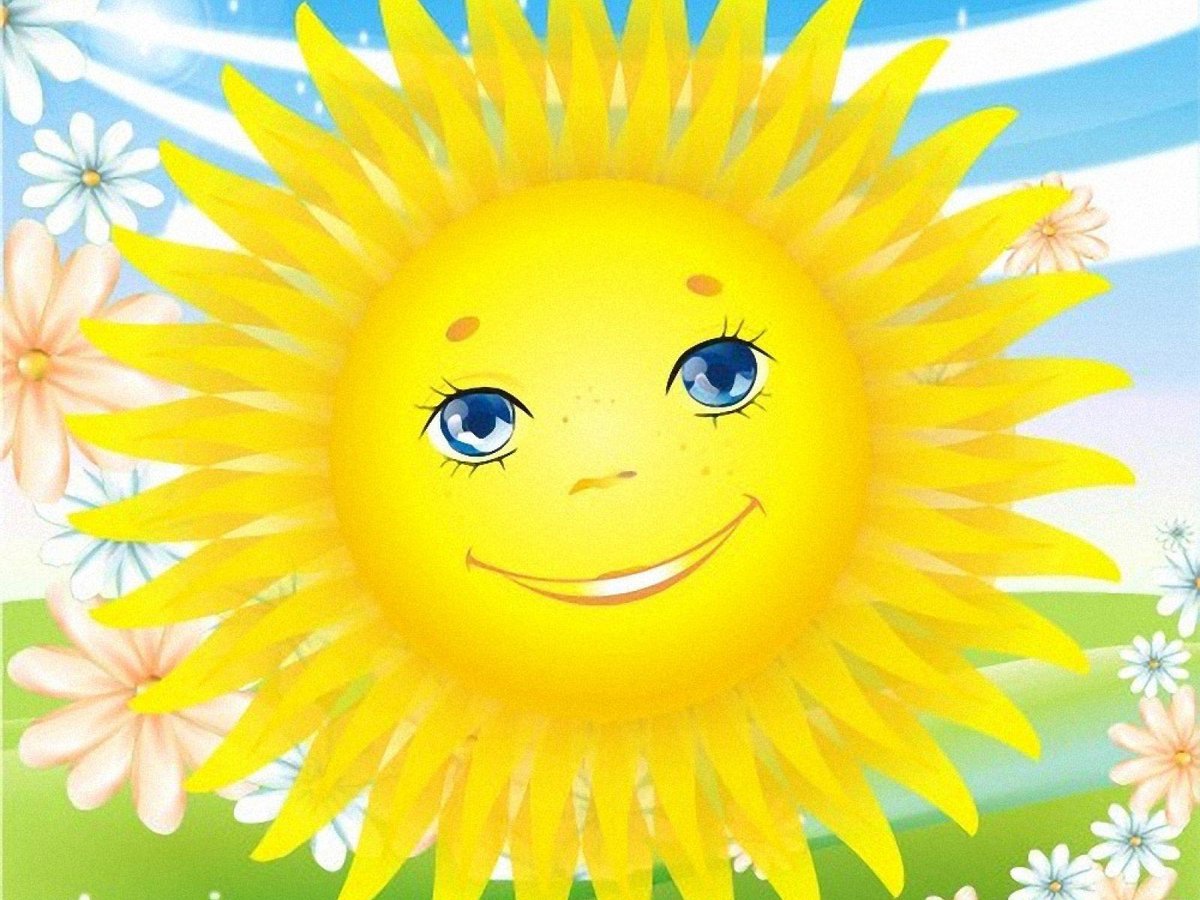 Р.: Круглое, большое, веселое, ласковое, весеннее, теплое.В.: А почему солнышко стало теплое? Какое время года настало?Р.: Весна.В.: Молодец, правильно!В.: На дворе весна. Ты рад весне? Какое настроение возникает у тебя, когда мы говорим о весне?Р.: Веселое, хорошее, радостное.В.: Какие признаки весны ты можешь назвать? Посмотри на картинки , они тебе помогут.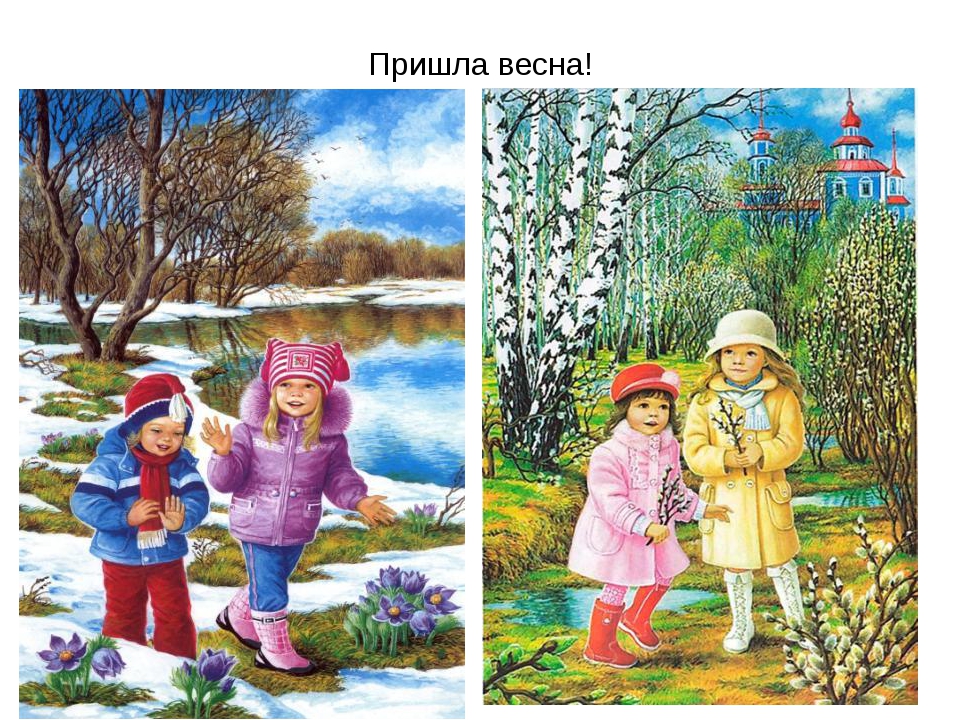  Р.:(Тает снег, появились лужи, стало теплее, люди надели  весеннюю одежду , просыпаются деревья после зимнего сна, появляется травка, первые весенние цветочки.)В.:(Если ребенок затрудняется, задайте наводящие вопросы.)  А почему все это происходит?Р.: Солнышко поднялось выше и  его лучики стали прогревать землю.           В.: Кто возвращается к нам из теплых стран? Для кого взрослые и дети  строят  скворечники?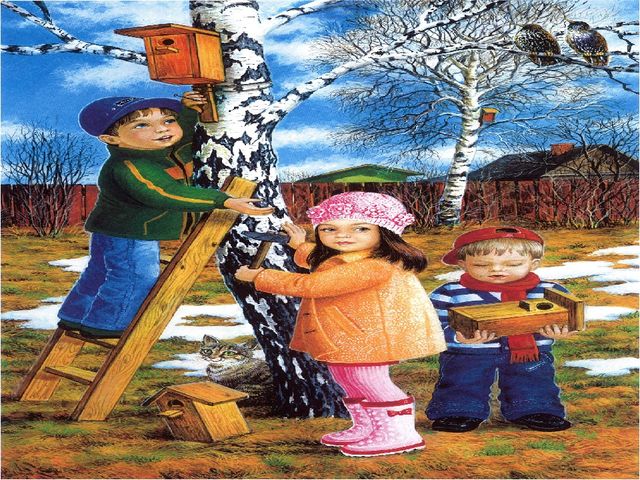 В.: Что происходит  в лесу  со зверями?  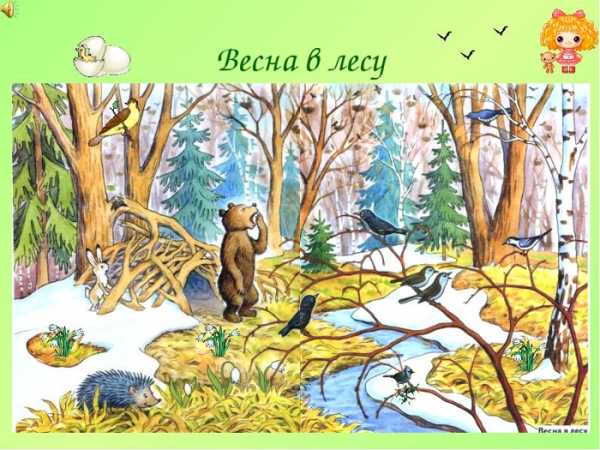 Р.:(Медведь и еж просыпаются после зимнего сна, звери линяют, у них появляются детеныши)В.:(Если ребенок затрудняется в ответах, взрослый задает наводящие вопросы)Молодец, ты много назвал признаков весны!.А что весной капает из тучки?А вот сейчас поиграем с пальчиками.Пальчиковая игра «Дождик, дождик!»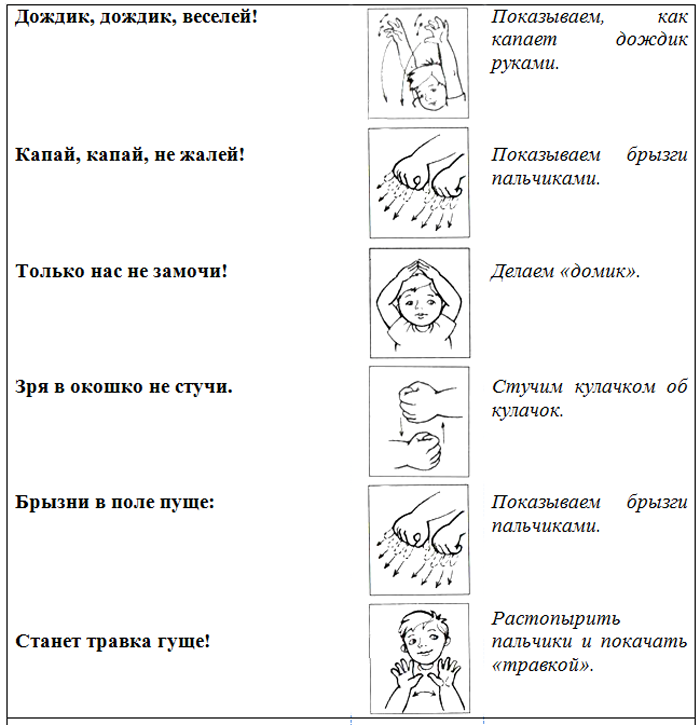 В.: Весной хочется говорить только ласковые слова.Игра «Назови ласково» (с мячом)Я скажу солнце, а ты ласково – солнышко.Ветка -, дерево -, лист -, ручей -, облако -, лужа -, туча-, трава-… .В.: Весной вся природа просыпается, оживает. Пахнет свежей травой, влажной землей, весенними цветами. Давайте вдохнем ароматы весны.Упражнение на дыхание «Ах, как пахнет!»(Глубокий вдох, медленный выдох; принюхаться – несколько коротких вдохов, длинный выдох со словом «Ах!»)     В.:О каком времени года мы сегодня говорили?А по каким признакам мы поняли, что к нам пришла весна?Ты сегодня очень хорошо отвечал на вопросы, рассказывал признаки весны, играл. В.:А сейчас давай  вместе вспомним стихи о весне, я начинаю, а ты помогай.Травка зеленеет,Солнышко блестит,Ласточка с весноюВ сени к нам летит!Уж тает снег, бегут ручьи,В окно повеяло весною…Засвищут скоро соловьи,И лес оденется листвою!Чиста небесная лазурь,Теплей и ярче солнце стало,Пора метелей злых и бурьОпять надолго миновала.Мы надеемся, что это маленькое занятие доставило Вам радость в общении с Вашим малышом!  Берегите себя и Ваших малышей! Будьте здоровы!!